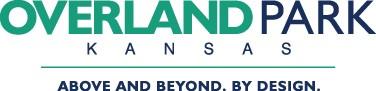 KCPL	ATTENTION: ATTENTION / SERVICE DISPATCHER                        : KYLE WHITTECAR                        : DENISE FANNINGdenise.fanning@kcpl.comjococorres@kcpl.comsthland@kcpl.comkyle.whittecar@kcpl.comrebecca.galati@kcpl.com(DATE) -Please add to today’s clearances(Address)				(Contractor)					(amps cleared)Dennis TorrenceTransportation Project Inspector IIPublic Works Traffic DepartmentCity of Overland Park8500 Santa Fe DriveOverland Park, KS 66212-2866(W) 913-895-6044(C)  913-209-2131(F)  913-890-1055dennis.torrence@opkansas.org  |  www.opkansas.org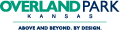 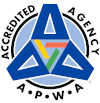 